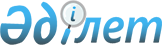 О внесении изменений в некоторые решения Правительства Республики Казахстан
					
			Утративший силу
			
			
		
					Постановление Правительства Республики Казахстан от 13 июня 2001 года N 817. Утратило силу постановлением Правительства Республики Казахстан от 19 сентября 2009 года № 1411      Сноска. Утратило силу постановлением Правительства РК от 19.09.2009 № 1411.      Правительство Республики Казахстан постановляет: 

      1. Внести в некоторые решения Правительства Республики Казахстан следующие изменения: 

      1) в постановление Правительства Республики Казахстан от 31 октября 2000 года N 1641 P001641_ "О Программе борьбы с преступностью в Республике Казахстан на 2000-2002 годы" (САПП Республики Казахстан, 2000 г., N 44-45, ст. 538): 

      в Программе борьбы с преступностью в Республике Казахстан на 2000- 2002 годы, утвержденной указанным постановлением: 

      в разделе 9 "План мероприятий по реализации Программы борьбы с 

преступностью в Республике Казахстан на 2000-2002 годы": в главе 1 "Совершенствование законодательства, укрепление правовой базы борьбы с преступностью": строку, порядковый номер 3, исключить; 2) в постановление Правительства Республики Казахстан от 25 января 2001 года N 140 P010140_ "О Плане законопроектных работ Правительства Республики Казахстан на 2001 год": в Плане законопроектных работ Правительства Республики Казахстан на 2001 год, утвержденном указанным постановлением: строку, порядковый номер 17, исключить. 2. Настоящее постановление вступает в силу со дня подписания. Премьер-Министр Республики Казахстан (Специалисты: Мартина Н.А., Цай Л.Г.) 

 
					© 2012. РГП на ПХВ «Институт законодательства и правовой информации Республики Казахстан» Министерства юстиции Республики Казахстан
				